TechirghiolVila Stella Maris 3*Tarife lei/camera/noapte  + Mic dejun bufetCamera dubla in regim single inseamna 80% din pret.Copiii 0-6 ani au gratuitate în cameră cu părinții.Pat suplimentar la cerere: copil 7-12 ani – 65 lei/noapte (cu mic dejun inclus)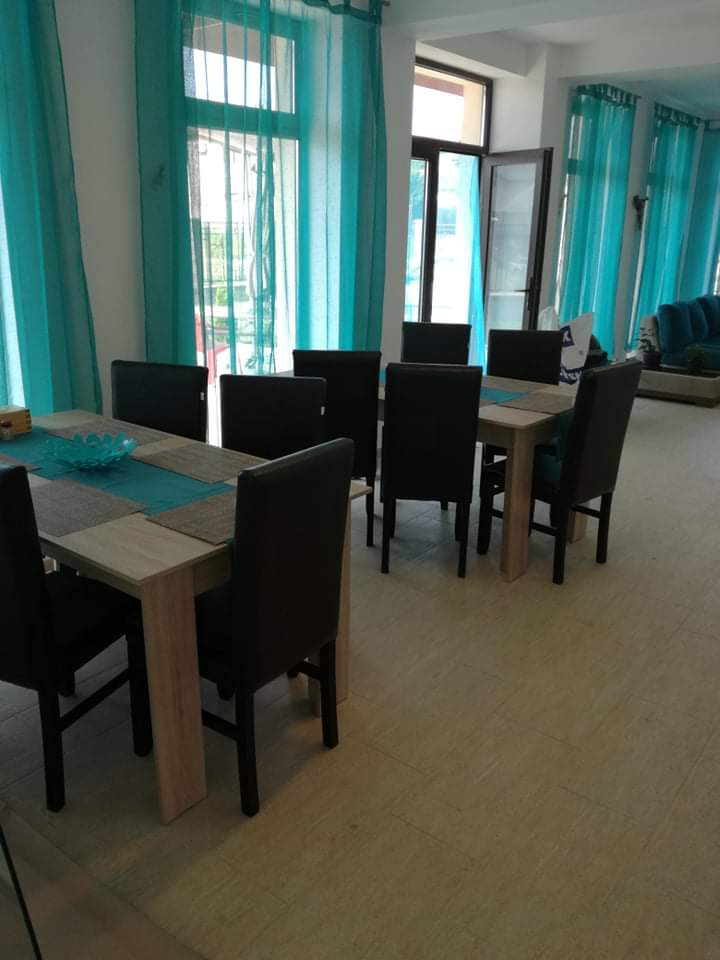 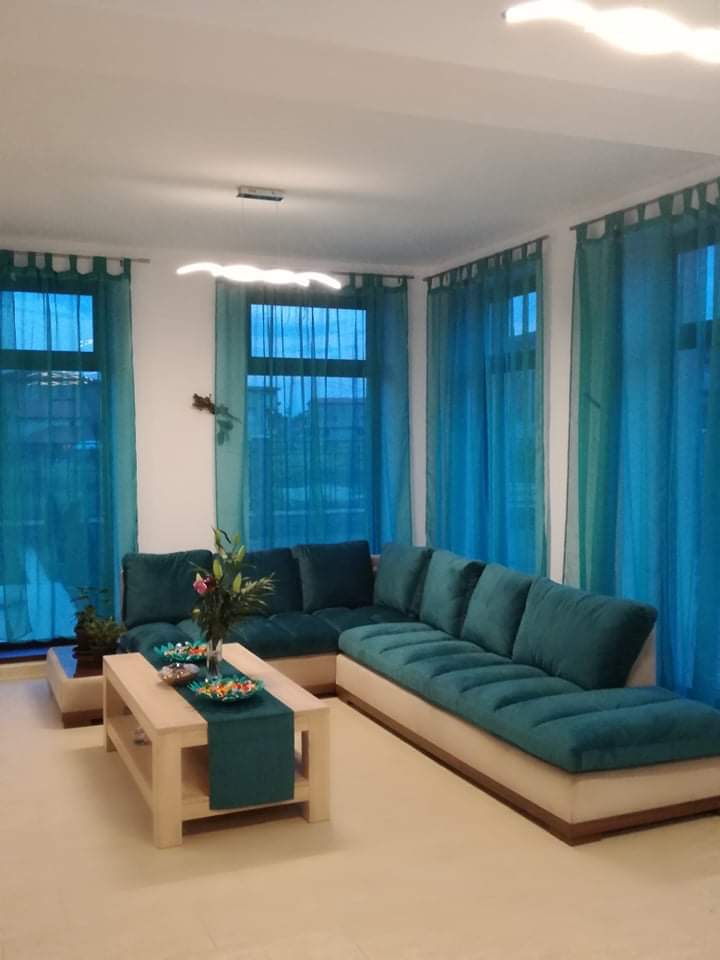 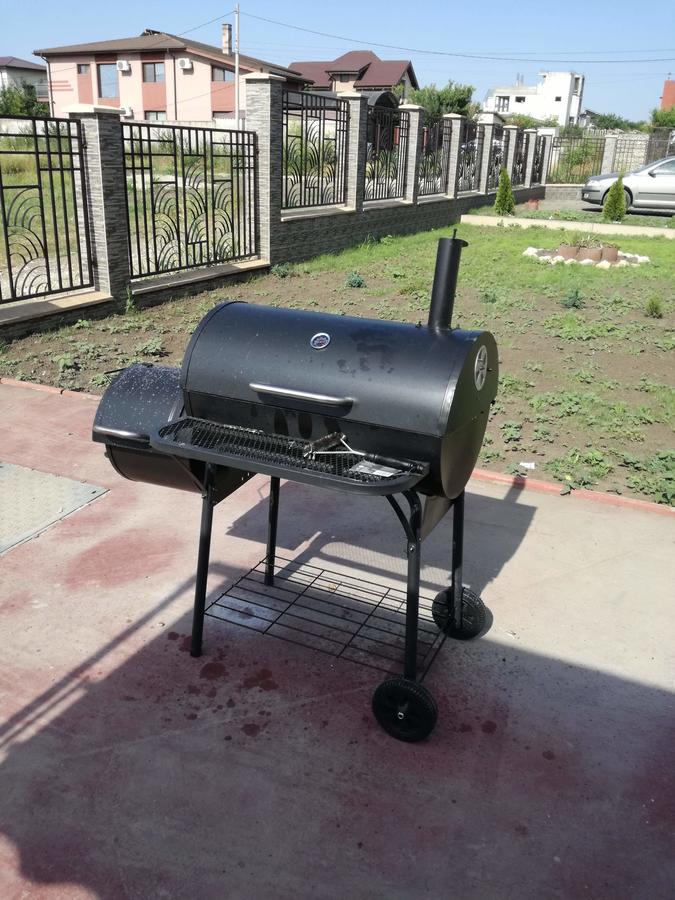 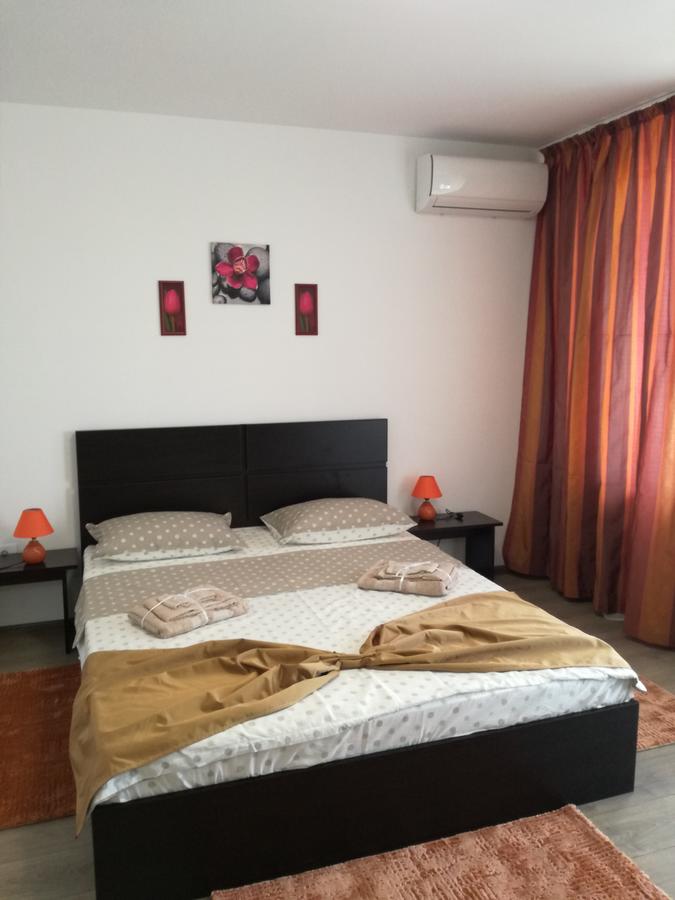 Situată în Techirghiol, la 2,4 km de plaja Eforie Nord, Stella Maris are un lounge comun, grădină cu facilități de grătar și parcare privată gratuită. Proprietatea oferă camere de familie și o terasă la soare. Oaspeții au la dispoziție o recepție cu program nonstop, serviciu de transfer, bucătărie comună și WiFi gratuit în întreaga proprietate.Camerele pensiunii includ baie privată.Stella Maris oferă mic dejun tip bufet în fiecare dimineață.PerioadaCamera Dubla cu MD-bufet suedez- inclus in pretul camereiCamera Tripla cu MD-bufet suedez- inclus in pretulcamerei17/06 - 30/06/202225031001/07 - 14/07/202228035515/07 - 21/08/202232540022/08 - 31/08/202228035501/09 - 10/09/202224030011/09 – 18/09/2022215270